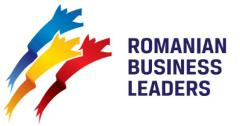 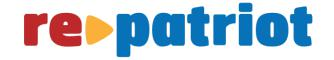 CONTRACT DE SPONSORIZARENr. …./ ……………..Părțile contractante:_____________________________, cu Sediul la _______________________, înscrisă în Registrul Comertului sub nr. _____________________, având Codul de înregistrare Fiscală ____________, cont IBAN ___________________________________________ deschis la __________________, ​ ​, reprezentată prin ______________, în calitate de __________, denumita in continuare ​„Sponsor”șiFundația „​ROMANIAN BUSINESS LEADERS​”, organizaţie non-profit, cu Sediul la Mogoșoaia, Strada I.C. Brătianu nr. 145, înscrisă în Registrul Special al Judecătoriei Buftea sub nr. 40PJ/20.07.2011, având Codul de înregistrare Fiscală RO 29004248, cont IBAN RO82 BTRL 0480 1205 9024 73XX deschis la Banca Transilvania, Sucursala Chibrit, ​cu adresa de corespondență în Calea Dorobanți nr. 42, et.3, ap.5, interfon 5, sector 1, Bucuresti​, reprezentată prin Marius Ștefan, în calitate de Președinte și de Alina Burlacu, în calitate de Director General, denumită în continuare ​„Beneficiarul Sponsorizarii”convin, stipulează și accepta următoarele:ARTICOLUL 1Obiectul Sponsorizarii1.1 ​Sponsorul se angajeaza sa sustina cu fonduri proiectul ​RePatriot pentru activitățile din 2023, prin punerea la dispozitia acestuia din urma a sumei de ……………….. RON.1.2 Beneficiarul Sponsorizarii accepta propunerea Sponsorului, in baza termenilor prezentului contract. ARTICOLUL 2Drepturi si Obligatii ale Partilor2.1 Sponsorul va plati Beneficiarului Sponsorizarii suma mentionata la art. 1.1., in scopul realizarii activitatilor mentionate mai sus. Sponsorul se obliga sa nu intervina, direct sau indirect, in activitatea beneficiarului.2.3 Beneficiarul Sponsorizării se obligă să dispună de contributiile financiare sau de orice alta natura, exclusiv pentru realizarea activitatilor mentionate anterior.ARTICOLUL 3Durata și Modul de plata3.1​ Acest contract este valabil pana la 31 decembrie 2023.3.2 Suma mentionata la art. 1.1 va fi plătită de către Sponsor după cum urmează: într-o singurătranșă, la maxim o lună calendaristică de la data semnării prezentului contract.3.3 Suma menționată mai sus va fi transferată în contul nr. RO09 BTRL 0480 1205 9024 7301, deschis la Banca Transilvania, Sucursala Chibrit.ARTICOLUL 4Acceptarea Sponsorizarii4.1 Sponsorul recunoaste si accepta faptul ca Beneficiarul Sponsorizarii isi rezerva dreptul de a face publica oferta sa.ARTICOLUL 5Confidentialitate - Discretie5.1 Sponsorul se obliga sa considere orice informatie primita de la Beneficiarul Sponsorizarii, referitoare la activitatea si la organizarea acesteia, in conformitate cu prezentul contract, ca fiind confidentiala si nu va putea folosi sau divulga aceste informatii catre terti, fara aprobarea prealabila a beneficiarului.5.2 Obligatia impusa, referitoare la confidentialitate, va fi considerata valabila inclusiv dupa incetarea, din orice cauza, a prezentului contract.5.3 Beneficiarul Sponsorizarii isi asuma obligatii corelative referitoare la confidentialitate si discretie, cu privire la Sponsor, in legatura cu orice informatie primita in legatura cu prezentul contractARTICOLUL 6Incetarea Contractului6.1 Sponsorul are dreptul de a denunța unilateral prezentul contract, fără preaviz și fără obligația de a plăti prejudicii, printr-o înștiințare scriă și adresată Beneficiarului Sponsorizării, în cazul neîndeplinirii activităţii de sprijin a Beneficiarului pentru care s-a asigurat Sponsorizarea.6.2​. Beneficiarul Sponsorizării poate denunța unilateral prezentul contract, fără obligația de a plăti prejudicii, printr-o înștiințare scrisă și adresată Sponsorului, în cazul în care Sponsorul încalcă intenționat orice prevedere prevăzută în prezentul contract.ARTICOLUL 7Modificarea prezentului contract7.1​Orice modificare a prevederilor prezentului contract va fi valabila doar daca se face in scris.7.2 Prezentul contract reprezinta acordul absolut al partilor, inlocuieste si prevaleaza orice acord scris sau verbal care prevede contrariul.7.3 Prezentul contract de sponsorizare este in conformitate cu legislatia romana, prin aplicarea prevederilor Legii nr. 32/1994, cu toate modificarile ulterioare.7.4 Orice notificare sau informare cu privire la prezentul contract se va face printr-o scrisoare transmisa Partilor Contractante prin e-mail.Prezentul contract a fost incheiat astazi, __.__.2023, in 2 exemplare originale, cate unexemplar pentru fiecare Parte Contractanta.Sponsor,	       Beneficiarul Sponsorizării,………………………………..						Fundația Romanian Business Leaders………………………………..						Marius Ștefan									Alina Burlacu